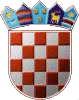 REPUBLIKA HRVATSKAKRAPINSKO ZAGORSKA ŽUPANIJA      OPĆINA VELIKO TRGOVIŠĆEKomisija za dodjelu učeničkih i studentskih 		stipendijaKLASA: 023-01/18-01/ 452UR.BROJ: 2197/05-05-18- Veliko Trgovišće, 05.12.2018.g.BODOVNA  LISTA ZAHTJEVA  PODNESENIH  ZA OSTVARIVANJE PRAVA  NA STUDENTSKU    STIPENDIJU  U   AKADEMSKOJ    GODINI  2018./2019Pravo na stipendiju koja se isplaćuje iz Proračuna  Općine Veliko Trgovišće  ne mogu ostvariti dva ili više natjecatelja iz iste obitelji niti natjecatelj koji prima stipendiju ili novčanu pomoć iz nekog drugog izvora.  Na objavljenu listu može se izjaviti prigovor Općinskom  načelniku  u roku osam dana  od dana objave iste. U istom roku može se izvršiti i uvid u  natječajnu dokumentaciju.	Lista se objavljuje na oglasnoj ploči i na službenoj  web stranici Općine, sa danom  05.12.2018.g..							PREDSJEDNICA KOMISIJE							      Štefica Kukolja, ing.Ime i prezimeBroj bodova1 .LUKA SMILJANIĆ802.JOSIPA BRGLES803.IVANA ŠIPEK554.SARA BOGOVIĆ505.TOMISLAV KUHADA45 6.MONIKA ERŽEN457.MARIJA ŽLENDER408.LUCIJA DUK359.MIHAELA SLAKOPER3510.PETRA HRŠAK3511.LAURA HORVATEK3012.LUCIJA BESEDNIK3013.MARIO ČARŽAVEC3014.FLORIJAN LACKO2515.NIKOLINA HORVATEK2516.KRISTINA JANĐEL2517.KATARINA SLAKOPER2518.PAULA ŽIGMAN2019.ANTONIJA MIKULJAN2020.PETRA HAC2021.LUCIJA SINKOVIĆ2022.NIKOLA MEGLIĆ10 23.KRISTINA HARAPIN1024.DOROTEA BESEDNIK1025.DANIJELA BESEDNIK1026.MIHAEL HORVAT1027.IVAN ŽIGMAN1028.MARTINA HORVATEK1029.IVONA BESEDNIK1030.DOMAGOJ LUNDER031.MATEA ROD0